Publicado en España el 31/08/2021 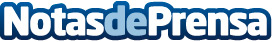 QuesoAdictos recuerda la importancia de este producto para el correcto desarrollo de los niñosEl consumo de este lácteo es una de las grandes claves para el crecimiento de los niños en sus primeros años de edad para un correcto crecimiento de su anatomía, especialmente atendiendo a sus huesos, que son los que más aprovechan sus propiedades, según señalan los profesionales de QuesoAdictosDatos de contacto:Quesoadictos91 005 21 54Nota de prensa publicada en: https://www.notasdeprensa.es/quesoadictos-recuerda-la-importancia-de-este Categorias: Nacional Nutrición Gastronomía Consumo Ocio para niños http://www.notasdeprensa.es